Руководителю _____________________________________     (наименование образовательной организации)_______________________________                                 (Ф.И.О.)фамилияимяотчествоДокумент, удостоверяющий личность ____________________________        (наименование документа)прошу зарегистрировать меня в региональной информационной системе для участия в государственной итоговой аттестации в указанной форме и срокам по следующим общеобразовательным предметам: Прошу создать условия для прохождения ГИА, учитывающие состояние здоровья, особенности психофизического развития, подтверждаемые:       - копией рекомендаций психолого-медико-педагогической комиссии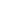  - оригиналом или заверенной в установленном порядке копией справки, подтверждающей факт установления инвалидности, выданной федеральным государственным учреждением медико-социальной экспертизы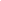 Дополнительные условия, учитывающие состояние здоровья, особенности психофизического развития: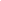 Специализированная аудитория Увеличение продолжительности выполнения экзаменационной работы на 1,5 часа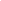 Увеличение продолжительности выполнения экзаменационной работы по иностранным языкам раздел «Говорение» на 30 минут 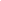 Иные дополнительные условия, материально-техническое оснащение, учитывающие состояние здоровья, особенности психофизического развития1. ________________________________________________________________________2. ________________________________________________________________________3. ________________________________________________________________________Согласие на обработку персональных данных прилагается.С Порядком проведения ГИА по образовательным программам основного общего образования, со сроком (до 1 марта текущего года) и местом подачи данного заявления ознакомлен (а, ы).Подпись обучающегося ______________/______________________(Ф.И.О.)Подпись родителя (законного представителя) _____________/____________________       (Ф.И.О.)Дата подачи заявления «____» _____________ 20___ г.           ЗАЯВЛЕНИЕ НА ГИА-9ЗАЯВЛЕНИЕ НА ГИА-9ЗАЯВЛЕНИЕ НА ГИА-9ЗАЯВЛЕНИЕ НА ГИА-9ЗАЯВЛЕНИЕ НА ГИА-9ЗАЯВЛЕНИЕ НА ГИА-9ЗАЯВЛЕНИЕ НА ГИА-9ЗАЯВЛЕНИЕ НА ГИА-9ЗАЯВЛЕНИЕ НА ГИА-9ЗАЯВЛЕНИЕ НА ГИА-9Я,Дата рождения:чч.мм.ггСерияНомерПол:мужскойженскийСНИЛС:____-____-____  ____Наименование предметаФорма ГИАФорма ГИАФорма ГИАНаименование предметаФорма ГИАФорма ГИАФорма ГИАНаименование предметаОГЭдатаГВЭдатаГВЭдатаНаименование предметаОГЭдатаГВЭ2датаГВЭ2датаНаименование предметаОГЭдатаустнописьм.Наименование предметаОГЭдатаустнописьм.Русский языкОбществознаниесочинениеХЛитератураизложениеХАнглийский язык      диктантХНемецкий языкМатематика ПППбазовыйФранцузский языкФизикаИспанский языкХимияИсторияИнформатика и ИКТ*Родной языкХХБиология*Родная литератураХХГеографияКонтактный телефон8()--   Регистрационный номер